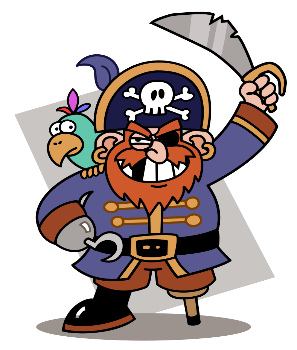 We will be learning to: